ПРОЕКТ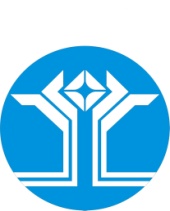 РОССИЙСКАЯ ФЕДЕРАЦИЯ (РОССИЯ)РЕСПУБЛИКА САХА (ЯКУТИЯ)МИРНИНСКИЙ РАЙОНМУНИЦИПАЛЬНОЕ ОБРАЗОВАНИЕ «ПОСЕЛОК АЙХАЛ»ПОСЕЛКОВЫЙ СОВЕТ ДЕПУТАТОВIV СЕССИЯРЕШЕНИЕО внесении изменений в Положение о денежном содержании работников Администрации МО «Поселок Айхал» Мирнинского района РС (Я), замещающих должности, не являющиеся должностями муниципальной службы, утвержденное решением поселкового Совета депутатов от 28 апреля 2018 года № 12-3 (с последующими изменениями и дополнениями)Заслушав и обсудив информацию главного специалиста - экономиста Администрации МО «Поселок Айхал» Лукомской В.С., председателя бюджетной комиссии Бочарова А.М., руководствуясь главой 21 Трудового кодекса Российской Федерации, Постановлением Правительства Республики Саха (Якутия) от 27.03.2019 №64, Постановлением Правительства Республики Саха (Якутия) от 07.09.2022 №565, поселковый Совет депутатов решил:Внести следующие изменения в Положение о денежном содержании работников Администрации МО «Поселок Айхал» Мирнинского района РС (Я) замещающих должности, не являющиеся должностями муниципальной службы, утвержденное решением поселкового Совета депутатов от 28.04.2018 № 12-3 (с последующими изменениями и дополнениями):Статью 3 «Структура оплаты труда специалистов ВУС» изложить в следующей редакции:«3. Структура оплаты труда специалистов ВУС3.1. Структура оплаты труда специалистов ВУС за счет субвенций, выделенных из бюджета Республики Саха (Якутия) формируется в следующем порядке:3.1.1. Должностной оклад – размер должностного оклада специалиста предусмотрен в соответствии с замещаемой им должностью, и регулируется нормативно-правовыми актами Правительства Республики Саха (Якутия).3.1.2. Ежемесячная надбавка за выслугу лет (продолжительность работы в Военно-учетном отделе в МО «Поселок Айхал» и в Администрации п. Айхал») устанавливается к должностному окладу в размерах:при стаже от 3 до 8 лет		 – 10 процентов;при стаже от 8 до 13 лет	 – 15 процентов;при стаже от 13 до 18 лет	 – 20 процентов;при стаже от 18 до 23 лет	 – 25 процентов;при стаже от 23 лет		 – 30 процентов.3.1.3. Ежемесячная премия по результатам работы специалистам устанавливается в размере 108,65% должностного оклада.3.1.4. Ежемесячная надбавка к должностному окладу за сложность, напряженность и высокие достижения в труде устанавливается в размере 50% должностного оклада;3.1.5. Ежемесячное денежное поощрение устанавливается в размере 118,57% должностного оклада;3.1.6. Материальная помощь устанавливается в размере 25% должностного оклада.3.1.7. Единовременная выплата при предоставлении ежегодного оплачиваемого отпуска составляет денежное содержание, установленное из расчета выплаты в месяц, выплачиваемое при предоставлении очередного отпуска ежегодно при условии использования основного отпуска в размере 50%.3.2. Структура оплаты труда специалистов ВУС за счет бюджета МО «Поселок Айхал» Мирнинского района РС (Я):1) Размер материальной помощи в виде ежемесячной фиксированной суммы за фактически отработанное время определяется Распоряжением Главы МО «Поселок Айхал» Мирнинского района Республики Саха Якутия в пределах бюджетных ассигнований, выделенных решением сессии Поселкового Совета депутатов о бюджете на очередной финансовый и плановый период на ежемесячную фиксированную материальную помощь специалистов ВУС. На материальную помощь районный коэффициент и северные надбавки не начисляются;2) ежемесячная надбавка за работу со сведениями, составляющими государственную тайну 10% должностного оклада для специалиста ВУС, которому вменена в должностные служебные обязанности работа с соответствующими документами. На ежемесячную надбавку за работу со сведениями, составляющими государственную тайну, начисляются районный коэффициент и северные надбавки.»Абзац пятый подпункта 1 части 4.1 статьи 4 Положения изложить в следующей редакции:«премии по результатам работы – в размере 13 должностных окладов».Настоящее решение вступает в силу с момента официального опубликования (обнародования), но не ранее 01 января 2023 года, за исключением пункта 3.1.5 части 3.1 статьи 3, распространяющего свое действие на правоотношения, возникшие с 01 июня 2022 года.Размеры ежемесячной надбавки за выслугу, указанные в подпункте 1.1 пункта 1 настоящего решения действуют с момента вступления в силу настоящего решения, ранее установленные надбавки сохраняются в прежнем размере.Опубликовать настоящее решение в информационном бюллетене «Вестник Айхала» и разместить на официальном сайте органа местного самоуправления МО «Поселок Айхал» (мо-айхал.рф).Контроль исполнения настоящего решения возложить на комиссию по бюджету, налоговой политике, землепользованию, собственности, Главу поселка.«    » декабря 2022 годаV-№ ___Глава поселка__________________Председательпоселкового Совета депутатов__________________